Muster-Gefährdungsbeurteilung Chemieunterricht an WaldorfschulenKlassenstufe: 		10. KlasseTitel des Versuchs: 	Zur Schwefelsäure und den Sulfaten (3.3)Literatur:			Lehrbuch der phänomenologischen Chemie, Band 2, Seite 53Gefahrenstufe                  	Versuchstyp   Lehrer             Schüler          teilweise (a)Gefahrstoffe (Ausgangsstoffe, mögliche Zwischenprodukte, Endprodukte)Andere Stoffe:Beschreibung der Durchführunga) Das entsprechende Experiment wird mit 0,05 molarer Schwefelsäure und verschiedenen Sulfatlösungen (Natrium-, Kalium- und Magnesiumsulfatlösung), die jeweils mit Bariumchloridlösung versetzt werden, wiederholt und damit wird Experiment 2.2 (Bariumchloridlösung als Gipsindikator) erklärbar. b) Die Wirkung der Schwefelsäure auf verschiedene Substanzen wird aufgegriffen und demonstriert, ebenso die Verdünnungsreaktion der rauchenden Schwefelsäure (Oleum) mit Wasser. Dabei wird über ein 1 bis 2 m langes Glasrohr Wasser in rauchende Schwefelsäure, die sich in einem kleinen Becherglas, das zur Sicherheit in einem 1l Becherglas befindet, gespritzt (ein mit Vorsicht ausschließlich im Abzug auszuführendes Experiment).Ergänzende HinweisekeineEntsorgungshinweiseSchwerspat (Bariumsulfat) abfiltrieren (Sammelbehälter "Anorganische Feststoffe"), neutralisierte Lösungen über das Abwasser entsorgen, Oleumreste neutralisieren und verdünnen (Abwasser).Mögliche Gefahren (auch durch Geräte)Sicherheitsmaßnahmen (gem. TRGS 500)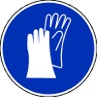 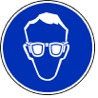 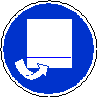 	Schutzbrille tragen 	     Schutzhandschuhe tragen       Abzug     Ersatzstoffprüfung (gem. TRGS 600)Durchgeführt; die Tätigkeitsbeschränkungen für Schülerinnen und Schüler werden beachtet. AnmerkungenH290			Kann gegenüber Metallen korrosiv sein.H301			Giftig bei Verschlucken.H314			Verursacht schwere Verätzungen der Haut und schwere Augenschäden.H332			Gesundheitsschädlich bei Einatmen.H335			Kann die Atemwege reizen.EUH041			Reagiert heftig mit WasserP280			Schutzhandschuhe / Schutzkleidung / Augenschutz tragen.P301+310		Bei Verschlucken: Sofort Giftinformationszentrum/Arzt anrufen.P301+330+331		Bei Verschlucken: Mund ausspülen. Kein Erbrechen herbeiführen.P304+340		Bei Einatmen: An die frische Luft bringen und in einer Position ruhig stellen, die das Atmen erleichtert.P305+351+338		Bei Kontakt mit den Augen: Einige Minuten lang behutsam mit Wasser spülen. Vorhandene 				Kontaktlinsen nach Möglichkeit entfernen. Weiter spülen.P309+310		Bei Exposition oder Unwohlsein: Sofort Giftinformationszentrum oder Arzt anrufen.Schule:Datum:				Lehrperson:					Unterschrift:Schulstempel:© Ulrich Wunderlin / Atelierschule Zürich / Erstelldatum: 08.10.2015______________________________________________________________________________NameSignalwortPiktogrammeH-SätzeEUH-SätzeP-SätzeAGW in mg m-3Oleum - rauchende SchwefelsäureGefahr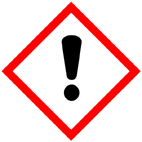 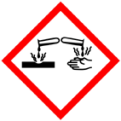 H290 H314 H335EUH014P280 P301+330+331 P304+340 P305+351+338 P309+3100,1E(einatembare Fraktion; freies SO3)Bariumchlorid-DihydratGefahr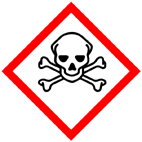 H301 H332---P301+310(P309+310)---Demineralisiertes WasserSchwefelsäure (c: 0,05 mol∙l-1)NatriumsulfatKaliumsulfatMagnesiumsulfat-HeptahydratBariumsulfat (Reaktionsprodukt)GefahrenJaNeinSonstige Gefahren und HinweiseDurch EinatmenXTeil a ist gut als Schülerversuch durchzuführen.Durch HautkontaktXTeil a ist gut als Schülerversuch durchzuführen.BrandgefahrXTeil a ist gut als Schülerversuch durchzuführen.ExplosionsgefahrXTeil a ist gut als Schülerversuch durchzuführen.Durch AugenkontaktXTeil a ist gut als Schülerversuch durchzuführen.